Заслушав  доклад  Главы муниципального образования Каменского сельского поселения Кардымовского района Смоленской области Шевелевой В.П., Совет депутатов Каменского сельского поселения Кардымовского района Смоленской области Р Е Ш И Л:1. Внести изменения в решение Совета депутатов Каменского сельского поселения № 42 от 22 декабря 2022 года «О бюджете Каменского сельского поселения Кардымовского района Смоленской области на 2023 год и на плановый период 2024 и 2025 годов» (в редакции решения №10 от 20.02.2023г.).1.1. П.1. изложить в следующей редакции: «Утвердить основные характеристики бюджета Каменского сельского поселения Кардымовского района Смоленской области (далее – бюджет сельского поселения) на 2023 год:1) общий объем доходов бюджета сельского поселения в сумме 62 887,1 тыс. рублей, в том числе объем безвозмездных поступлений в сумме 54 379,6 тыс. рублей, из которых объем получаемых межбюджетных трансфертов – 54 379,6   тыс. рублей;2) общий объем расходов бюджета сельского поселения в сумме 66 353,7 тыс. рублей;3) дефицит бюджета сельского поселения в сумме 3 466,6 тыс. рублей, что составляет 40,7 процента от утвержденного общего годового объема доходов бюджета сельского поселения без учета утвержденного объема безвозмездных поступлений».1.2. П.11. изложить в следующей редакции: «Утвердить объем бюджетных ассигнований на финансовое обеспечение реализации муниципальных программ в 2023 году в сумме 65 645,3 тыс. рублей, в 2024 году в сумме 33 979,8 тыс. рублей, в 2025 году в сумме 14 016,8 тыс. рублей.»1.3. П.20. изложить в следующей редакции: «Утвердить объем бюджетных ассигнований на осуществление бюджетных инвестиций в форме капитальных вложений в объекты капитального строительства муниципальной собственности муниципального образования Каменского сельского поселения Кардымовского района Смоленской области или приобретение объектов недвижимого имущества в муниципальную собственность муниципального образования Каменского сельского поселения Кардымовского района Смоленской области в соответствии с решениями, принимаемыми в порядке, установленном Администрацией Каменского сельского поселения Кардымовского района Смоленской области:1) на 2023 год - в сумме 45 570,7 тыс. рублей;2) на 2024 год - в сумме 19 770,9 тыс. рублей; 3) на 2025 год - в сумме 0,0 тыс. рублей».1.4. Внести изменения в приложение №1 «Источники финансирования дефицита бюджета сельского поселения на 2023 год» и изложить его в новой редакции (прилагается).1.5. Внести изменения в приложение №8 «Распределение бюджетных ассигнований по разделам, подразделам, целевым статьям (муниципальным программам и непрограммным направлениям деятельности), группам (группам и подгруппам) видов расходов классификации расходов бюджетов на 2023 год» и изложить его в новой редакции (прилагается).                                                                                                                                    1.6. Внести изменения в приложение № 10 «Распределение бюджетных ассигнований по целевым статьям (муниципальным программам и непрограммным направлениям деятельности), группам  (группам и подгруппам)  видов расходов классификации расходов бюджетов на 2023 год» и изложить его в новой редакции (прилагается).1.7. Внести изменения в приложение № 12 «Ведомственная структура расходов   бюджета сельского поселения (распределение бюджетных ассигнований по главным распорядителям бюджетных средств, разделам, подразделам, целевым статьям (муниципальным программам и непрограммным направлениям деятельности), группам (группам и подгруппам) видов расходов классификации расходов бюджетов) на 2023 год» и изложить его в новой редакции (прилагается).1.8. Внести изменения в приложение №14 «Распределение бюджетных ассигнований по муниципальным программам и непрограммным направлениям деятельности сельского поселения на 2023 год» и изложить его в новой редакции (прилагается). 2. Настоящее решение опубликовать в газете «Знамя труда» - Кардымово, приложения к настоящему решению разместить на официальном сайте Администрации Каменского сельского поселения Кардымовского района Смоленской области.Глава муниципального образованияКаменского сельского поселения Кардымовского района  Смоленской области                                                                                                       В.П.ШевелеваПриложение №1к решению Совета депутатов Каменского сельского поселения Кардымовского района Смоленской области от «22» декабря2022г. №42,(в редакции решений от 20.02.2023г. №10, от 22.03.2023г. №13)Источники финансирования дефицита бюджета сельского поселения на 2023 год                                                                                                                                                                (рублей)Приложение №8к решению Совета депутатов Каменского сельского поселения Кардымовского района Смоленской области от «22» декабря 2022г. №42,(в редакции решений от 20.02.2023г. №10, от 22.03.2023г. №13)Распределение бюджетных ассигнований по разделам, подразделам, целевым статьям (муниципальным программам и непрограммным направлениям деятельности),группам (группам и подгруппам) видов расходов классификации расходов бюджетов на 2023 год(рублей)Приложение №10к решению Совета депутатов Каменского сельского поселения Кардымовского района Смоленской области от «22» декабря 2022г. №42,(в редакции решений от 20.02.2023г. №10, от 22.03.2023г. №13)Распределение бюджетных ассигнований по целевым статьям (муниципальным программам и непрограммным направлениям деятельности), группам (группам и подгруппам) видов расходов классификации расходов бюджетов на 2023 год(рублей)Приложение №12к решению Совета депутатов Каменского сельского поселения Кардымовского района Смоленской области от «22» декабря 2022г. №42,(в редакции решений от 20.02.2023г. №10, от 22.03.2023г. №13)Ведомственная структура расходовбюджета сельского поселения  (распределение бюджетных ассигнований по главным распорядителям бюджетных средств, разделам, подразделам, целевым статьям (муниципальным программам и непрограммным направлениям деятельности), группам (группам и подгруппам)видов расходов классификации расходов бюджетов)на 2023 год(рублей)Приложение №14к решению Совета депутатов Каменского сельского поселения Кардымовского района Смоленской областиот «22» декабря 2022г. №42,(в редакции решений от 20.02.2023г. №10, от 22.03.2023г. №13)Распределение бюджетных ассигнований по муниципальным программам и непрограммным направлениям деятельности на 2023 год		(рублей)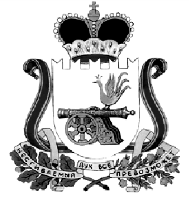    СОВЕТ ДЕПУТАТОВ КАМЕНСКОГО СЕЛЬСКОГО ПОСЕЛЕНИЯ   КАРДЫМОВСКОГО РАЙОНА СМОЛЕНСКОЙ ОБЛАСТИР Е Ш Е Н И Еот «22»    марта       2023 года              №13    СОВЕТ ДЕПУТАТОВ КАМЕНСКОГО СЕЛЬСКОГО ПОСЕЛЕНИЯ   КАРДЫМОВСКОГО РАЙОНА СМОЛЕНСКОЙ ОБЛАСТИР Е Ш Е Н И Еот «22»    марта       2023 года              №13    СОВЕТ ДЕПУТАТОВ КАМЕНСКОГО СЕЛЬСКОГО ПОСЕЛЕНИЯ   КАРДЫМОВСКОГО РАЙОНА СМОЛЕНСКОЙ ОБЛАСТИР Е Ш Е Н И Еот «22»    марта       2023 года              №13 КодКодНаименование кода группы, подгруппы, статьи, вида источника финансирования дефицитов бюджетов, кода классификации операций сектора государственного управления, относящихся к источникам финансирования дефицитов бюджетовСумма112301 00 00 00 00 0000 00001 00 00 00 00 0000 000ИСТОЧНИКИ ВНУТРЕННЕГО ФИНАНСИРОВАНИЯ ДЕФИЦИТОВ БЮДЖЕТОВ3 466 590,7501 05 00 00 00 0000 00001 05 00 00 00 0000 000Изменение остатков средств на счетах по учету средств бюджета3 466 590,7501 05 00 00 00 0000 50001 05 00 00 00 0000 500Увеличение остатков средств бюджетов-62 887 070,2501 05 02 01 00 0000 51001 05 02 01 00 0000 510Увеличение прочих остатков денежных средств бюджетов -62 887 070,2501 05 02 01 10 0000 51001 05 02 01 10 0000 510Увеличение прочих остатков денежных средств бюджетов сельских поселений-62 887 070,2501 05 00 00 00 0000 60001 05 00 00 00 0000 600Уменьшение остатков средств бюджетов66 353 661,0001 05 02 01 00 0000 61001 05 02 01 00 0000 610Уменьшение прочих остатков денежных средств бюджетов66 353 661,0001 05 02 01 10 0000 61001 05 02 01 10 0000 610Уменьшение прочих остатков денежных средств бюджетов сельских поселений66 353 661,00НаименованиеРазделПодразделЦелевая статья расходовВид расходовСУММА123456ОБЩЕГОСУДАРСТВЕННЫЕ ВОПРОСЫ015 668 400,00Функционирование высшего должностного лица субъекта Российской Федерации и муниципального образования0102636 200,00Обеспечение деятельности органов местного самоуправления муниципального образования010276 0 00 00000636 200,00Глава муниципального образования010276 0 01 00000636 200,00Расходы на обеспечение деятельности органов местного самоуправления010276 0 01 00140636 200,00Расходы на выплаты персоналу в целях обеспечения выполнения функций государственными (муниципальными) органами, казенными учреждениями, органами управления государственными внебюджетными фондами010276 0 01 00140100636 200,00Расходы на выплаты персоналу государственных (муниципальных) органов010276 0 01 00140120636 200,00Функционирование Правительства Российской Федерации, высших исполнительных органов государственной власти субъектов Российской Федерации, местных администраций01044 820 000,00Муниципальная программа «Обеспечение деятельности Администрации Каменского сельского поселения Кардымовского района Смоленской области»010402 0 00 000004 820 000,00Комплекс процессных мероприятий «Обеспечение организационных условий для деятельности Администрации поселения»010402 4 01 000004 820 000,00Расходы на обеспечение деятельности органов местного самоуправления010402 4 01 001404 820 000,00Расходы на выплаты персоналу в целях обеспечения выполнения функций государственными (муниципальными) органами, казенными учреждениями, органами управления государственными внебюджетными фондами010402 4 01 001401003 919 600,00Расходы на выплаты персоналу государственных (муниципальных) органов010402 4 01 001401203 919 600,00Закупка товаров, работ и услуг для обеспечения  государственных (муниципальных) нужд010402 4 01 00140200775 400,00Иные закупки товаров, работ и услуг для обеспечения государственных (муниципальных) нужд010402 4 01 00140240775 400,00Иные бюджетные ассигнования010402 4 01 00140800125 000,00Уплата налогов, сборов и иных платежей010402 4  01 00140850125 000,00Обеспечение деятельности финансовых, налоговых и таможенных органов и органов финансового (финансово-бюджетного) надзора010622 200,00Обеспечение деятельности контрольно-ревизионной комиссии муниципального образования010678 0 00 0000021 300,00Обеспечение деятельности аппарата контрольно-ревизионной комиссии муниципального образования010678 0 01 0000021 300,00Расходы, переданные бюджету муниципального образования «Кардымовский район» Смоленской области за счет средств бюджета поселения на осуществление части полномочий по решению вопросов местного значения в соответствии с заключенными соглашениями (контрольно-ревизионная комиссия)010678 0 01 П110221 300,00Межбюджетные трансферты010678 0 01 П110250021 300,00Иные межбюджетные трансферты010678 0 01 П110254021 300,00Непрограммные расходы органов местного самоуправления010697 0 00 00000900,00Прочие направления деятельности, не включенные в муниципальные программы010697 0 01 00000900,00Расходы, переданные бюджету муниципального образования «Кардымовский район» Смоленской области за счет средств бюджета поселения на осуществление части полномочий по решению вопросов местного значения в соответствии с заключенными соглашениями (казначейское исполнение бюджета)010697 0 01 П1112900,00Межбюджетные трансферты010697 0 01 П1112500900,00Иные межбюджетные трансферты010697 0 01 П1112540900,00Резервные фонды011150 000,00Резервный фонд011184 0 00 0000050 000,00Резервный фонд Администрации муниципального образования011184 0 01 0000050 000,00Расходы за счет средств резервного фонда  Администрации сельского поселения 011184 0 01 2888050 000,00Иные бюджетные ассигнования011184 0 01 2888080050 000,00Резервные средства011184 0 01 2888087050 000,00Другие общегосударственные вопросы0113140 000,00Муниципальная программа «Обеспечение деятельности Администрации Каменского сельского поселения Кардымовского района Смоленской области» 011302 0 00 00000100 000,00Комплекс процессных мероприятий «Обеспечение организационных условий для деятельности Администрации поселения»011302 4 01 00000100 000,00Расходы на проведение мероприятий, относящихся к другим общегосударственным вопросам011302 4 01 21010100 000,00Закупка товаров, работ и услуг для обеспечения  государственных (муниципальных) нужд011302 4 01 21010200100 000,00Иные закупки товаров, работ и услуг для обеспечения государственных (муниципальных) нужд011302 401 21010240100 000,00Муниципальная программа «Развитие малого и среднего предпринимательства на территории муниципального образования Каменского сельского поселения Кардымовского района Смоленской области»011304 0 00 000003 000,00Комплекс процессных мероприятий «Оказание поддержки субъектам малого и среднего предпринимательства на территории Каменского сельского поселения»011304 4 01 000003 000,00Расходы на проведение мероприятий по оказанию поддержки субъектам малого и среднего предпринимательства011304 4 01 218003 000,00Закупка товаров, работ и услуг для обеспечения государственных (муниципальных) нужд011304 4 01 218002003 000,00Иные закупки товаров, работ и услуг для обеспечения государственных (муниципальных) нужд011304 4 01 218002403 000,00Муниципальная программа «Пожарная безопасность на территории муниципального образования Каменского сельского поселения Кардымовского района Смоленской области»011305 0 00 0000034 000,00Комплекс процессных мероприятий«Обеспечение первичных мер пожарной безопасности на территории Каменского сельского поселения Кардымовского района Смоленской области»011305 4 01 0000034 000,00Расходы на проведение мероприятий по обеспечению первичных мер пожарной безопасности011305 4 01 2160034 000,00Закупка товаров, работ и услуг для обеспечения  государственных (муниципальных) нужд011305 4 01 2160020034 000,00Иные закупки товаров, работ и услуг для обеспечения государственных (муниципальных) нужд011305 4 01 2160024034 000,00Муниципальная программа «О мерах по противодействию терроризму и экстремизму в муниципальном образовании Каменского сельского поселения Кардымовского района Смоленской области»011306 0 00 000003 000,00Комплекс процессных мероприятий «Обеспечение профилактики терроризма и экстремизма на территории Каменского сельского поселения Кардымовского района Смоленской области» 011306 4 01 000003 000,00Расходы на проведение мероприятий по профилактике терроризма и экстремизма011306 4 01 217003 000,00Закупка товаров, работ и услуг для обеспечения государственных (муниципальных) нужд011306 4 01 217002003 000,00Иные закупки товаров, работ и услуг для обеспечения государственных (муниципальных) нужд011306 4 01 217002403 000,00НАЦИОНАЛЬНАЯ ОБОРОНА02131 600,00Мобилизационная и вневойсковая подготовка0203131 600,00Муниципальная программа «Обеспечение деятельности Администрации Каменского сельского поселения Кардымовского района Смоленской области»020302 0 00 00000131 600,00Комплекс процессных мероприятий «Обеспечение организационных условий для деятельности Администрации поселения»020302 4 01 00000131 600,00Осуществление первичного воинского учета на территориях, где отсутствуют военные комиссариаты020302 4 01 51180131 600,00Расходы на выплаты персоналу в целях обеспечения выполнения функций государственными (муниципальными) органами, казенными учреждениями, органами управления государственными внебюджетными фондами020302 4 01 5118010088 328,00Расходы на выплаты персоналу государственных (муниципальных) органов020302 4 01 5118012088 328,00Закупка товаров, работ и услуг для обеспечения государственных (муниципальных) нужд020302 4 01 5118020043 272,00Иные закупки товаров, работ и услуг для обеспечения государственных (муниципальных) нужд020302 4 01 5118024043 272,00НАЦИОНАЛЬНАЯ ЭКОНОМИКА044 294 840,00Дорожное хозяйство (дорожные фонды)04094 091 840,00Муниципальная программа «Комплексное развитие систем коммунальной инфраструктуры и благоустройство  Каменского сельского поселения Кардымовского района  Смоленской области» 040903 0 00 000004 091 840,00Комплекс процессных мероприятий «Содержание дворовых территорий, автомобильных дорог и инженерных сооружений на них в границах поселения»040903 4 01 000004 091 840,00Расходы на реализацию мероприятий по ремонту автомобильных дорог в рамках дорожного фонда040903 4 01 211001 464 880,00Закупка товаров, работ и услуг для обеспечения государственных (муниципальных) нужд040903 4 01 211002001 464 880,00Иные закупки товаров, работ и услуг для обеспечения государственных (муниципальных) нужд040903 4 01 211002401 464 880,00Расходы на реализацию мероприятий по очистке, отсыпке, грейдерованию  и ямочному ремонту дорог040903 4 01 211102 226 960,00Закупка товаров, работ и услуг для обеспечения государственных (муниципальных) нужд040903 4 01 211102002 226 960,00Иные закупки товаров, работ и услуг для обеспечения государственных (муниципальных) нужд040903 4 01 211102402 226 960,00 Расходы на реализацию мероприятий по оформлению дорог в собственность и изготовлению проектно-сметной документации040903 4 01 21120300000,00Закупка товаров, работ и услуг для обеспечения государственных (муниципальных) нужд040903 4 01 21120200300000,00Иные закупки товаров, работ и услуг для обеспечения государственных (муниципальных) нужд04 0903 4 01 21120240300000,00Расходы на реализацию мероприятий по текущему и капитальному ремонту дворовых территорий, тротуаров, пешеходных дорожек, проездов к дворовым территориям многоквартирных домов040903 4 01 21130100000,00Закупка товаров, работ и услуг для обеспечения государственных (муниципальных) нужд040903 4 01 21130200100000,00Иные закупки товаров, работ и услуг для обеспечения государственных (муниципальных) нужд040903 4 01 21130240100000,00Другие вопросы в области национальной экономики0412203 000,00Муниципальная программа «Комплексное развитие систем коммунальной инфраструктуры и благоустройство  Каменского сельского  поселения Кардымовского района Смоленской области»041203 0 00 00000200 000,00Комплекс процессных мероприятий «Оформление объектов муниципальной собственности»041203 4 05 00000200 000,00Расходы на реализацию мероприятий по регистрации прав на объекты муниципальной  собственности041203 4 05 21500200 000,00Закупка товаров, работ и услуг для обеспечения государственных (муниципальных) нужд041203 4 05 21500200200 000,00Иные закупки товаров, работ и услуг для обеспечения государственных (муниципальных) нужд041203 4 05 21500240200 000,00Муниципальная программа«Охрана земель на территории Каменского сельского поселения Кардымовского района Смоленской области»041208 0 00 000003 000,00Комплекс процессных мероприятий «Повышение эффективности охраны земель на территории сельского поселения»041208 4 01 000003 000,00Реализация мероприятий, направленных на повышение эффективности охраны земель на территории сельского поселения041208 4 01 220103 000,00Закупка товаров, работ и услуг для обеспечения государственных (муниципальных) нужд041208 4 01 220102003 000,00Иные закупки товаров, работ и услуг для обеспечения государственных (муниципальных) нужд041208 4 01 220102403 000,00ЖИЛИЩНО-КОММУНАЛЬНОЕ ХОЗЯЙСТВО0555 054 881,00Жилищное хозяйство0501800 000,00Муниципальная программа «Комплексное развитие систем коммунальной инфраструктуры и благоустройство  Каменского сельского поселения Кардымовского района  Смоленской области» 050103 0 00 00000800 000,00Комплекс процессных мероприятий «Организация и проведение работ по капитальному и текущему ремонту муниципального жилого фонда»050103 4 02 00000800 000,00Расходы на реализацию мероприятий по организации и проведению работ по капитальному и текущему ремонту муниципального жилого фонда050103 4 02 21200484 800,00Закупка товаров, работ и услуг для обеспечения государственных (муниципальных) нужд050103 4 02 21200200484 800,00Иные закупки товаров, работ и услуг для обеспечения государственных (муниципальных) нужд050103 4 02 21200240484 800,00Расходы на реализацию мероприятий по уплате взносов на капитальный ремонт муниципального жилищного фонда050103 4 02 21210114 200,00Закупка товаров, работ и услуг для обеспечения государственных (муниципальных) нужд050103 4 02 21210200114 200,00Иные закупки товаров, работ и услуг для обеспечения государственных (муниципальных) нужд050103 4 02 21210240114 200,00Расходы на реализацию мероприятий по содержанию муниципального жилого фонда050103 4 02 212201 000,00Закупка товаров, работ и услуг для обеспечения государственных (муниципальных) нужд050103 4 02 212202001 000,00Иные закупки товаров, работ и услуг для обеспечения государственных (муниципальных) нужд050103 4 02 212202401 000,00Расходы на организацию мероприятий по газификации муниципального жилищного фонда сельского поселения050103 4 02 21240200000,00Закупка товаров, работ и услуг для обеспечения государственных (муниципальных) нужд050103 4 02 21240200200 000,00Иные закупки товаров, работ и услуг для обеспечения государственных (муниципальных) нужд050103 4 02 21240240200 000,00Коммунальное хозяйство050246 944 881,00Муниципальная программа «Комплексное развитие систем коммунальной инфраструктуры и благоустройство  Каменского сельского поселения Кардымовского района  Смоленской области» 050203 0 00 00000 46 944 881,00Региональный проект «Чистая вода»050203 1 F5 0000045 454 210,00Строительство и реконструкция (модернизация) объектов питьевого водоснабжения05 02 03 1 F5 5243045 454 210,00Капитальные вложения в объекты государственной (муниципальной) собственности05 02 03 1 F5 5243040045 454 210,00Бюджетные инвестиции05 02 03 1 F5 5243041045 454 210,00Ведомственный проект «Модернизация объектов жилищно-коммунального хозяйства Смоленской области»050203 3 02 00000116 540,00Строительство, реконструкция, капитальный ремонт шахтных колодцев 05 02 03 3 02 S1980116 540,00Капитальные вложения в объекты государственной (муниципальной) собственности05 02 03 3 02 S1980400116 540,00Бюджетные инвестиции05 02 03 3 02 S1980410116 540,00Комплекс процессных мероприятий «Комплексное развитие коммунального хозяйства»050203 4 03 000001 374 131,00Расходы на реализацию мероприятий по обслуживанию, ремонту, строительству и изготовлению проектно-сметной документации сетей коммунальной инфраструктуры  050203 4 03 21300574 131,00Закупка товаров, работ и услуг для обеспечения государственных (муниципальных) нужд050203 4 03 21300200574 131,00Иные закупки товаров, работ и услуг для обеспечения государственных (муниципальных) нужд050203 4 03 21300240574 131,00Расходы на предоставление субсидии на возмещение затрат, связанных с содержанием и текущим ремонтом сетей коммунальной инфраструктуры, за счет средств бюджета Каменского сельского  поселения Кардымовского района Смоленской области на  осуществление части полномочий по решению вопросов местного значения в соответствии с заключенными соглашениями (передача полномочий по организации электро-, тепло-, газо- и водоснабжения населения)050203 4 03 П1132800000,00Межбюджетные трансферты050203 4 03 П1132500800000,00Иные межбюджетные трансферты050203 4 03 П1132540800000,00Благоустройство05037 310 000,00Муниципальная программа «Комплексное развитие систем коммунальной инфраструктуры и благоустройство  Каменского сельского поселения Кардымовского района  Смоленской области» 050303 0 00 000007 310 000,00Ведомственный проект «Комплексное развитие сельских территорий Смоленской области»050303 3 01 000003 815 907,52Расходы на обеспечение комплексного развитие сельских территорий  (реализация мероприятий по благоустройству)050303 3 01 L57673 815 907,52Закупка товаров, работ и услуг для обеспечения государственных (муниципальных) нужд050303 3 01 L57672003 815 907,52Иные закупки товаров, работ и услуг для обеспечения государственных (муниципальных) нужд050303 3 01 L57672403 815 907,52Комплекс процессных мероприятий «Благоустройство»050303 4 04 000003 494 092,48Расходы на реализацию мероприятий по организации уличного освещения050303 4 04 214002 000 000,00Закупка товаров, работ и услуг для обеспечения государственных (муниципальных) нужд050303 4 04 214002002 000 000,00Иные закупки товаров, работ и услуг для обеспечения государственных (муниципальных) нужд050303 4 04 214002402 000 000,00Расходы на реализацию мероприятий по организации и содержанию мест захоронения050303 4 04 21410350000,00Закупка товаров, работ и услуг для обеспечения государственных (муниципальных) нужд050303 4 04 21410200350000,00Иные закупки товаров, работ и услуг для обеспечения государственных (муниципальных) нужд050303 4 04 21410240350000,00Расходы на реализацию мероприятий по организации работ по уборке территории и вывозу мусора050303 4 04 21420300000,00Закупка товаров, работ и услуг для обеспечения государственных (муниципальных) нужд050303 4 04 21420200300000,00Иные закупки товаров, работ и услуг для обеспечения государственных (муниципальных) нужд050303 4 04 21420240300000,00Расходы на реализацию мероприятий по прочим расходам по благоустройству поселений050303 4 04 21430844 092,48Закупка товаров, работ и услуг для обеспечения государственных (муниципальных) нужд050303 4 04 21430200844 092,48Иные закупки товаров, работ и услуг для обеспечения государственных (муниципальных) нужд050303 4 04 21430240844 092,48КУЛЬТУРА, КИНЕМАТОГРАФИЯ08132 693,73Другие вопросы в области культуры, кинематографии0804132 693,73Муниципальная программа «Обеспечение деятельности Администрации Каменского сельского поселения Кардымовского района  Смоленской области» 080402 0 00 00000132 693,73Комплекс процессных мероприятий«Обеспечение организационных условий для деятельности Администрации поселения»080402 4 01 00000132 693,73Расходы на проведение мероприятий в области культуры080402 4 01 21020132 693,73Закупка товаров, работ и услуг для обеспечения государственных (муниципальных) нужд080402 4 01 21020200132 693,73Иные закупки товаров, работ и услуг для обеспечения государственных (муниципальных) нужд080402 4 01 21020240132 693,73СОЦИАЛЬНАЯ ПОЛИТИКА101 031 246,27Пенсионное обеспечение1001498 600,00Муниципальная программа «Обеспечение деятельности Администрации Каменского сельского поселения Кардымовского района  Смоленской области» 100102 0 00 00000498 600,00Комплекс процессных мероприятий«Обеспечение организационных условий для деятельности Администрации поселения»100102 4 01 00000498 600,00Расходы на выплату пенсий за выслугу лет лицам, замещавшим муниципальные должности, должности муниципальной службы (муниципальные должности муниципальной службы) 100102 4 01 71010498 600,00Социальное обеспечение и иные выплаты населению100102 4 01 71010300498 600,00Публичные нормативные социальные выплаты гражданам100102 4 01 71010310498 600,00Охрана семьи и детства1004532 646,27Муниципальная программа «Обеспечение деятельности Администрации Каменского сельского поселения Кардымовского района Смоленской области» 100402 0 00 00000532 646,27Комплекс процессных мероприятий«Обеспечение организационных условий для деятельности Администрации поселения»100402 4 01 00000532 646,27Расходы на предоставление социальных выплат за счет средств бюджета Каменского сельского  поселения Кардымовского района Смоленской области на  осуществление части полномочий по решению вопросов местного значения в соответствии с заключенными соглашениями (обеспечение жильем молодых семей)100402 4 01 L4970532 646,27Межбюджетные трансферты100402 4 01 L4970500532 646,27Иные межбюджетные трансферты100402 4 01 L4970540532 646,27ФИЗИЧЕСКАЯ КУЛЬТУРА И СПОРТ1140 000,00Физическая культура110140 000,00Муниципальная программа «Обеспечение деятельности Администрации Каменского сельского поселения Кардымовского района  Смоленской области» 110102 0 00 0000040 000,00Комплекс процессных мероприятий«Обеспечение организационных условий для деятельности Администрации поселения»110102 4 01 0000040 000,00Расходы на проведение спортивных мероприятий110102 4 01 2103040 000,00Расходы на выплаты персоналу в целях обеспечения выполнения функций государственными (муниципальными) органами, казенными учреждениями, органами управления государственными внебюджетными фондами110102 4 01 2103010025 000,00Расходы на выплаты персоналу государственных (муниципальных) органов110102 4 01 2103012025 000,00Закупка товаров, работ и услуг для обеспечения государственных (муниципальных) нужд110102 4 01 2103020015 000,00Иные закупки товаров, работ и услуг для обеспечения государственных (муниципальных) нужд110102 4 01 2103024015 000,00НаименованиеЦелевая статьяВид расходовСУММА1234Муниципальная программа «Обеспечение деятельности Администрации Каменского сельского поселения Кардымовского района Смоленской области» 02 0 00 00000 6 255 540,00Комплекс процессных мероприятий «Обеспечение организационных условий для деятельности Администрации поселения»02 4 01 000006 255 540,00Расходы на обеспечение деятельности органов местного самоуправления02 4 01 001404 820 000,00Расходы на выплаты персоналу в целях обеспечения выполнения функций государственными (муниципальными) органами, казенными учреждениями, органами управления государственными внебюджетными фондами02 4 01 001401003 919600,00Расходы на выплаты персоналу государственных (муниципальных) органов02 4 01 001401203 919 600,00Закупка товаров, работ и услуг для обеспечения  государственных (муниципальных) нужд02 4 01 00140200775 400,00Иные закупки товаров, работ и услуг для обеспечения государственных (муниципальных) нужд02 4 01 00140240775 400,00Иные бюджетные ассигнования02 4 01 00140800125 000,00Уплата налогов, сборов и иных платежей02 4 01 00140850125 000,00Расходы на проведение мероприятий, относящихся к другим общегосударственным вопросам02 4 01 21010100000,00Закупка товаров, работ и услуг для обеспечения государственных (муниципальных) нужд02 4 01 21010200100000,00Иные закупки товаров, работ и услуг для обеспечения государственных (муниципальных) нужд02 4 01 21010240100000,00Расходы на проведение мероприятий в области культуры02 4 01 21020132 693,73Закупка товаров, работ и услуг для обеспечения государственных (муниципальных) нужд02 4 01 21020200132 693,73Иные закупки товаров, работ и услуг для обеспечения государственных (муниципальных) нужд02 4 01 21020240132 693,73Расходы на проведение спортивных мероприятий02 4 01 2103040 000,00Расходы на выплаты персоналу в целях обеспечения выполнения функций государственными (муниципальными) органами, казенными учреждениями, органами управления государственными внебюджетными фондами02 4 01 2103010025 000,00Расходы на выплаты персоналу государственных (муниципальных) органов02 4 01 2103012025 000,00Закупка товаров, работ и услуг для обеспечения государственных (муниципальных) нужд02 4 01 2103020015 000,00Иные закупки товаров, работ и услуг для обеспечения государственных (муниципальных) нужд02 4 01 2103024015 000,00Осуществление первичного воинского учета на территориях, где отсутствуют военные комиссариаты02 4 01 51180131 600,00Расходы на выплаты персоналу в целях обеспечения выполнения функций государственными (муниципальными) органами, казенными учреждениями, органами управления государственными внебюджетными фондами02 4 01 5118010088 328,00Расходы на выплаты персоналу государственных (муниципальных) органов02 4 01 5118012088 328,00Закупка товаров, работ и услуг для обеспечения государственных (муниципальных) нужд02 4 01 5118020043 272,00Иные закупки товаров, работ и услуг для обеспечения государственных (муниципальных) нужд02 4 01 5118024043 272,00Расходы на выплату пенсий за выслугу лет лицам, замещавшим муниципальные должности, должности муниципальной службы (муниципальные должности муниципальной службы) 02 4 01 71010498 600,00Социальное обеспечение и иные выплаты населению02 4 01 71010300498 600,00Публичные нормативные социальные выплаты гражданам02 4 01 71010310498 600,00Расходы на предоставление социальных выплат за счет средств бюджета Каменского сельского  поселения Кардымовского района Смоленской области на  осуществление части полномочий по решению вопросов местного значения в соответствии с заключенными соглашениями (обеспечение жильем молодых семей)02 4 01 L4970532 646,27Межбюджетные трансферты02 4 01 L4970500532 646,27Иные межбюджетные трансферты02 4 01 L4970540532 646,27Муниципальная программа «Комплексное развитие систем коммунальной инфраструктуры и благоустройство  Каменского сельского  поселения Кардымовского района Смоленской области»03 0 00 0000059 346 721,00Региональный проект «Чистая вода»03 1 F5 0000045 454 210,00Строительство и реконструкция (модернизация) объектов питьевого водоснабжения03 1 F5 5243045 454 210,00Капитальные вложения в объекты государственной (муниципальной) собственности03 1 F5 5243040045 454 210,00Бюджетные инвестиции03 1 F5 5243041045 454 210,00Ведомственный проект «Комплексное развитие сельских территорий Смоленской области»03 3 01 000003 815 907,52Расходы на обеспечение комплексного развитие сельских территорий  (реализация мероприятий по благоустройству)03 3 01 L57673 815 907,52Закупка товаров, работ и услуг для обеспечения государственных (муниципальных) нужд03 3 01 L57672003 815 907,52Иные закупки товаров, работ и услуг для обеспечения государственных (муниципальных) нужд03 3 01 L57672403 815 907,52Ведомственный проект «Модернизация объектов жилищно-коммунального хозяйства Смоленской области»03 3 02 00000116 540,00Строительство, реконструкция, капитальный ремонт шахтных колодцев 03 3 02 S1980116 540,00Капитальные вложения в объекты государственной (муниципальной) собственности03 3 02 S1980400116 540,00Бюджетные инвестиции03 3 02 S1980410116 540,00Комплекс процессных мероприятий«Содержание дворовых территорий, автомобильных дорог и инженерных сооружений на них в границах поселения»03 4 01 000004 091 840,00Расходы на реализацию мероприятий по ремонту автомобильных дорог в рамках дорожного фонда03 4 01 211001 464 880,00Закупка товаров, работ и услуг для обеспечения государственных (муниципальных) нужд03 4 01 211002001 464 880,00Иные закупки товаров, работ и услуг для обеспечения государственных (муниципальных) нужд03 4 01 211002401 464 880,00Расходы на реализацию мероприятий по очистке, отсыпке, грейдерованию  и ямочному ремонту дорог03 4 01 211102 226 960,00Закупка товаров, работ и услуг для обеспечения государственных (муниципальных) нужд03 4 01 211102002 226 960,00Иные закупки товаров, работ и услуг для обеспечения государственных (муниципальных) нужд03 4 01 211102402 226 960,00 Расходы на реализацию мероприятий по оформлению дорог в собственность и изготовлению проектно-сметной документации03 4 01 21120300000,00Закупка товаров, работ и услуг для обеспечения государственных (муниципальных) нужд03 4 01 21120200300000,00Иные закупки товаров, работ и услуг для обеспечения государственных (муниципальных) нужд03 4 01 21120240300000,00Расходы на реализацию мероприятий по текущему и капитальному ремонту дворовых территорий, тротуаров, пешеходных дорожек, проездов к дворовым территориям многоквартирных домов03 4 01 21130100000,00Закупка товаров, работ и услуг для обеспечения государственных (муниципальных) нужд03 4 01 21130200100000,00Иные закупки товаров, работ и услуг для обеспечения государственных (муниципальных) нужд03 4 01 21130240100000,00Комплекс процессных мероприятий«Организация и проведение работ по капитальному и текущему ремонту муниципального жилого фонда»03 4 02 00000800 000,00Расходы на реализацию мероприятий по организации и проведению работ по капитальному и текущему ремонту муниципального жилого фонда03 4 02 21200484 800,00Закупка товаров, работ и услуг для обеспечения государственных (муниципальных) нужд03 4 02 21200200484 800,00Иные закупки товаров, работ и услуг для обеспечения государственных (муниципальных) нужд03 4 02 21200240484 800,00Расходы на реализацию мероприятий по уплате взносов на капитальный ремонт муниципального жилищного фонда03 4 02 21210114 200,00Закупка товаров, работ и услуг для обеспечения государственных (муниципальных) нужд03 4 02 21210200114 200,00Иные закупки товаров, работ и услуг для обеспечения государственных (муниципальных) нужд03 4 02 21210240114 200,00Расходы на реализацию мероприятий по содержанию муниципального жилого фонда03 4 02 212201 000,00Закупка товаров, работ и услуг для обеспечения государственных (муниципальных) нужд03 4 02 212202001 000,00Иные закупки товаров, работ и услуг для обеспечения государственных (муниципальных) нужд03 4 02 212202401 000,00Расходы на организацию мероприятий по газификации муниципального жилищного фонда сельского поселения03 4 02 21240200000,00Закупка товаров, работ и услуг для обеспечения государственных (муниципальных) нужд03 4 02 21240200200 000,00Иные закупки товаров, работ и услуг для обеспечения государственных (муниципальных) нужд03 4 02 21240240200 000,00Комплекс процессных мероприятий «Комплексное развитие коммунального хозяйства»03 4 03 000001 374 131,00Расходы на реализацию мероприятий по обслуживанию, ремонту, строительству и изготовлению проектно-сметной документации сетей коммунальной инфраструктуры  03 4 03 21300574 131,00Закупка товаров, работ и услуг для обеспечения государственных (муниципальных) нужд03 4 03 21300200574 131,00Иные закупки товаров, работ и услуг для обеспечения государственных (муниципальных) нужд03 4 03 21300240574 131,00Расходы на предоставление субсидии на возмещение затрат, связанных с содержанием и текущим ремонтом сетей коммунальной инфраструктуры, за счет средств бюджета Каменского сельского  поселенияКардымовского района Смоленской области на  осуществление части полномочий по решению вопросов местного значения в соответствии с заключенными соглашениями (передача полномочий по организации электро-, тепло-, газо- и водоснабжения населения)03 4 03 П1132800000,00Межбюджетные трансферты03 4 03 П1132500800000,00Иные межбюджетные трансферты03 4 03 П1132540800000,00Комплекс процессных мероприятий «Благоустройство»03 4 04 000003 494 092,48Расходы на реализацию мероприятий по организации уличного освещения03 4 04 214002 000 000,00Закупка товаров, работ и услуг для обеспечения государственных (муниципальных) нужд03 4 04 214002002 000 000,00Иные закупки товаров, работ и услуг для обеспечения государственных (муниципальных) нужд03 4 04 214002402 000 000,00Расходы на реализацию мероприятий по организации и содержанию мест захоронения03 4 04 21410350000,00Закупка товаров, работ и услуг для обеспечения государственных (муниципальных) нужд03 4 04 21410200350000,00Иные закупки товаров, работ и услуг для обеспечения государственных (муниципальных) нужд03 4 04 21410240350000,00Расходы на реализацию мероприятий по организации работ по уборке территории и вывозу мусора03 4 04 21420300000,00Закупка товаров, работ и услуг для обеспечения государственных (муниципальных) нужд03 4 04 21420200300000,00Иные закупки товаров, работ и услуг для обеспечения государственных (муниципальных) нужд03 4 04 21420240300000,00Расходы на реализацию мероприятий по прочим расходам по благоустройству поселений03 4 04 21430844 092,48Закупка товаров, работ и услуг для обеспечения государственных (муниципальных) нужд03 4 04 21430200844 092,48Иные закупки товаров, работ и услуг для обеспечения государственных (муниципальных) нужд03 4 04 21430240844 092,48Комплекс процессных мероприятий«Оформление объектов муниципальной собственности»03 4 05 00000200 000,00Расходы на реализацию мероприятий по регистрации прав на объекты муниципальной  собственности03 4 05 21500200 000,00Закупка товаров, работ и услуг для обеспечения государственных (муниципальных) нужд03 4 05 21500200200 000,00Иные закупки товаров, работ и услуг для обеспечения государственных (муниципальных) нужд03 4 05 21500240200 000,00Муниципальная программа «Развитие малого и среднего предпринимательства на территории муниципального образования Каменского сельского поселения Кардымовского района Смоленской области»04 0 00 000003 000,00Комплекс процессных мероприятий «Оказание поддержки субъектам малого и среднего предпринимательства на территории Каменского сельского поселения»04 4 01 000003 000,00Расходы на проведение мероприятий по оказанию поддержки субъектам малого и среднего предпринимательства04 4 01 218003 000,00Закупка товаров, работ и услуг для обеспечения государственных (муниципальных) нужд04 4 01 218002003 000,00Иные закупки товаров, работ и услуг для обеспечения государственных (муниципальных) нужд04 4 01 218002403 000,00Муниципальная программа «Пожарная безопасность на территории муниципального образования Каменского сельского поселения Кардымовского района Смоленской области»05 0 00 0000034000,00Комплекс процессных мероприятий«Обеспечение первичных мер пожарной безопасности на территории Каменского сельского поселения Кардымовского района Смоленской области»05 4 01 0000034000,00Расходы на проведение мероприятий по обеспечению первичных мер пожарной безопасности05 4 01 2160034000,00Закупка товаров, работ и услуг для обеспечения государственных (муниципальных)  нужд05 4 01 2160020034000,00Иные закупки товаров, работ и услуг для обеспечения государственных (муниципальных)  нужд05 4 01 2160024034000,00Муниципальная программа «О мерах по противодействию терроризму и экстремизму в муниципальном образовании Каменского сельского поселения Кардымовского района Смоленской области»06 0 00 000003 000,00Комплекс процессных мероприятий «Обеспечение профилактики терроризма и экстремизма на территории Каменского сельского поселения Кардымовского района Смоленской области»06 4 01 000003 000,00Расходы на проведение мероприятий по профилактике терроризма и экстремизма06 4 01 217003 000,00Закупка товаров, работ и услуг для обеспечения государственных (муниципальных) нужд06 4 01 217002003 000,00Иные закупки товаров, работ и услуг для обеспечения государственных (муниципальных) нужд06 4 01 217002403 000,00Муниципальная программа«Охрана земель на территории Каменского сельского поселения Кардымовского района Смоленской области»08 0 00 000003 000,00Комплекс процессных мероприятий «Повышение эффективности охраны земель на территории сельского поселения»08 4 01 000003 000,00Реализация мероприятий, направленных на повышение эффективности охраны земель на территории сельского поселения08 4 01 220103 000,00Закупка товаров, работ и услуг для обеспечения государственных (муниципальных) нужд08 4 01 220102003 000,00Иные закупки товаров, работ и услуг для обеспечения государственных (муниципальных) нужд08 4 01 220102403 000,00Обеспечение деятельности органов местного самоуправления муниципального образования76 0 00 00000636 200,00Глава муниципального образования76 0 01 00000636 200,00Расходы на обеспечение деятельности органов местного самоуправления76 0 01 00140636 200,00Расходы на выплаты персоналу в целях обеспечения выполнения функций государственными (муниципальными) органами, казенными учреждениями, органами управления государственными внебюджетными фондами76 0 01 00140100636 200,00Расходы на выплаты персоналу государственных (муниципальных) органов76 0 01 00140120636 200,00Обеспечение деятельности контрольно-ревизионной комиссии муниципального образования78 0 00 0000021 300,00Обеспечение деятельности аппарата контрольно-ревизионной комиссии муниципального образования78 0 01 0000021 300,00Расходы, переданные бюджету муниципального образования «Кардымовский район» Смоленской области за счет средств бюджета поселения на осуществление части полномочий по решению вопросов местного значения в соответствии с заключенными соглашениями (контрольно-ревизионная комиссия)78 0 01 П110221 300,00Межбюджетные трансферты78 0 01 П110250021 300,00Иные межбюджетные трансферты78 0 01 П110254021 300,00Резервный фонд 84 0 00 0000050 000,00 Резервный фонд Администрации муниципального образования84 0 01 0000050 000,00Расходы за счет средств резервного фонда  Администрации сельского поселения 84 0 01 2888050 000,00Иные бюджетные ассигнования84 0 01 2888080050 000,00Резервные средства84 0 01 2888087050 000,00Непрограммные расходы органов местного самоуправления97 0 00 00000900,00Прочие направления деятельности, не включенные в муниципальные программы97 0 01 00000900,00Расходы,переданные бюджету муниципального образования «Кардымовский район» Смоленской области за счет средств бюджета поселения на осуществление части полномочий по решению вопросов местного значения в соответствии с заключенными соглашениями (казначейское исполнение бюджета)97 0 01П1112900,00Межбюджетные трансферты97 0 01П1112500900,00Иные межбюджетные трансферты97 0 01П1112540900,00НаименованиеКод главного распорядителя средств бюджета сельского поселения (прямого получателя)РазделПодразделЦелевая статья расходовВид расходовСУММА1234567Администрация Каменского сельского поселения Кардымовского района Смоленской области93066 353 661,00ОБЩЕГОСУДАРСТВЕННЫЕ ВОПРОСЫ930015 668 400,00Функционирование высшего должностного лица субъекта Российской Федерации и муниципального образования9300102636 200,00Обеспечение деятельности органов местного самоуправления муниципального образования930010276 0 00 00000636 200,00Глава муниципального образования930010276 0 01 00000636 200,00Расходы на обеспечение деятельности органов местного самоуправления930010276 0 01 00140636 200,00Расходы на выплаты персоналу в целях обеспечения выполнения функций государственными (муниципальными) органами, казенными учреждениями, органами управления государственными внебюджетными фондами930010276 0 01 00140100636 200,00Расходы на выплаты персоналу государственных (муниципальных) органов930010276 0 01 00140120636 200,00Функционирование Правительства Российской Федерации, высших исполнительных органов государственной власти субъектов Российской Федерации, местных администраций93001044 820 000,00Муниципальная программа «Обеспечение деятельности Администрации Каменского сельского поселения Кардымовского района Смоленской области»930010402 0 00 000004 820 000,00Комплекс процессных мероприятий «Обеспечение организационных условий для деятельности Администрации поселения»930010402 4 01 000004 820 000,00Расходы на обеспечение деятельности органов местного самоуправления930010402 4 01 001404 820 000,00Расходы на выплаты персоналу в целях обеспечения выполнения функций государственными (муниципальными) органами, казенными учреждениями, органами управления государственными внебюджетными фондами930010402 4 01 001401003 919 600,00Расходы на выплаты персоналу государственных (муниципальных) органов930010402 4 01 001401203 919 600,00Закупка товаров, работ и услуг для обеспечения  государственных (муниципальных) нужд930010402 4 01 00140200775 400,00Иные закупки товаров, работ и услуг для обеспечения государственных (муниципальных) нужд930010402 4 01 00140240775 400,00Иные бюджетные ассигнования930010402 4 01 00140800125 000,00Уплата налогов, сборов и иных платежей930010402 4  01 00140850125 000,00Обеспечение деятельности финансовых, налоговых и таможенных органов и органов финансового (финансово-бюджетного) надзора930010622 200,00Обеспечение деятельности контрольно-ревизионной комиссии муниципального образования930010678 0 00 0000021 300,00Обеспечение деятельности аппарата контрольно-ревизионной комиссии муниципального образования930010678 0 01 0000021 300,00Расходы, переданные бюджету муниципального образования «Кардымовский район» Смоленской области за счет средств бюджета поселения на осуществление части полномочий по решению вопросов местного значения в соответствии с заключенными соглашениями (контрольно-ревизионная комиссия)930010678 0 01 П110221 300,00Межбюджетные трансферты930010678 0 01 П110250021 300,00Иные межбюджетные трансферты930010678 0 01 П110254021 300,00Непрограммные расходы органов местного самоуправления930010697 0 00 00000900,00Прочие направления деятельности, не включенные в муниципальные программы930010697 0 01 00000900,00Расходы, переданные бюджету муниципального образования «Кардымовский район» Смоленской области за счет средств бюджета поселения на осуществление части полномочий по решению вопросов местного значения в соответствии с заключенными соглашениями (казначейское исполнение бюджета)930010697 0 01 П1112900,00Межбюджетные трансферты930010697 0 01 П1112500900,00Иные межбюджетные трансферты930010697 0 01 П1112540900,00Резервные фонды930011150 000,00Резервный фонд930011184 0 00 0000050 000,00Резервный фонд Администрации муниципального образования930011184 0 01 0000050 000,00Расходы за счет средств резервного фонда  Администрации сельского поселения 930011184 0 01 2888050 000,00Иные бюджетные ассигнования930011184 0 01 2888080050 000,00Резервные средства930011184 0 01 2888087050 000,00Другие общегосударственные вопросы9300113140 000,00Муниципальная программа «Обеспечение деятельности Администрации Каменского сельского поселения Кардымовского района Смоленской области» 930011302 0 00 00000100 000,00Комплекс процессных мероприятий «Обеспечение организационных условий для деятельности Администрации поселения»930011302 4 01 00000100 000,00Расходы на проведение мероприятий, относящихся к другим общегосударственным вопросам930011302 4 01 21010100 000,00Закупка товаров, работ и услуг для обеспечения  государственных (муниципальных) нужд930011302 4 01 21010200100 000,00Иные закупки товаров, работ и услуг для обеспечения государственных (муниципальных) нужд930011302 401 21010240100 000,00Муниципальная программа «Развитие малого и среднего предпринимательства на территории муниципального образования Каменского сельского поселения Кардымовского района Смоленской области»930011304 0 00 000003 000,00Комплекс процессных мероприятий «Оказание поддержки субъектам малого и среднего предпринимательства на территории Каменского сельского поселения»930011304 4 01 000003 000,00Расходы на проведение мероприятий по оказанию поддержки субъектам малого и среднего предпринимательства930011304 4 01 218003 000,00Закупка товаров, работ и услуг для обеспечения государственных (муниципальных) нужд930011304 4 01 218002003 000,00Иные закупки товаров, работ и услуг для обеспечения государственных (муниципальных) нужд930011304 4 01 218002403 000,00Муниципальная программа «Пожарная безопасность на территории муниципального образования Каменского сельского поселения Кардымовского района Смоленской области»930011305 0 00 0000034 000,00Комплекс процессных мероприятий«Обеспечение первичных мер пожарной безопасности на территории Каменского сельского поселения Кардымовского района Смоленской области»930011305 4 01 0000034 000,00Расходы на проведение мероприятий по обеспечению первичных мер пожарной безопасности930011305 4 01 2160034 000,00Закупка товаров, работ и услуг для обеспечения  государственных (муниципальных) нужд930011305 4 01 2160020034 000,00Иные закупки товаров, работ и услуг для обеспечения государственных (муниципальных) нужд930011305 4 01 2160024034 000,00Муниципальная программа «О мерах по противодействию терроризму и экстремизму в муниципальном образовании Каменского сельского поселения Кардымовского района Смоленской области»930011306 0 00 000003 000,00Комплекс процессных мероприятий «Обеспечение профилактики терроризма и экстремизма на территории Каменского сельского поселения Кардымовского района Смоленской области» 930011306 4 01 000003 000,00Расходы на проведение мероприятий по профилактике терроризма и экстремизма930011306 4 01 217003 000,00Закупка товаров, работ и услуг для обеспечения государственных (муниципальных) нужд930011306 4 01 217002003 000,00Иные закупки товаров, работ и услуг для обеспечения государственных (муниципальных) нужд930011306 4 01 217002403 000,00НАЦИОНАЛЬНАЯ ОБОРОНА93002131 600,00Мобилизационная и вневойсковая подготовка9300203131 600,00Муниципальная программа «Обеспечение деятельности Администрации Каменского сельского поселения Кардымовского района Смоленской области»930020302 0 00 00000131 600,00Комплекс процессных мероприятий «Обеспечение организационных условий для деятельности Администрации поселения»930020302 4 01 00000131 600,00Осуществление первичного воинского учета на территориях, где отсутствуют военные комиссариаты930020302 4 01 51180131 600,00Расходы на выплаты персоналу в целях обеспечения выполнения функций государственными (муниципальными) органами, казенными учреждениями, органами управления государственными внебюджетными фондами930020302 4 01 5118010088 328,00Расходы на выплаты персоналу государственных (муниципальных) органов930020302 4 01 5118012088 328,00Закупка товаров, работ и услуг для обеспечения государственных (муниципальных) нужд930020302 4 01 5118020043 272,00Иные закупки товаров, работ и услуг для обеспечения государственных (муниципальных) нужд930020302 4 01 5118024043 272,00НАЦИОНАЛЬНАЯ ЭКОНОМИКА930044 294 840,00Дорожное хозяйство (дорожные фонды)93004094 091 840,00Муниципальная программа «Комплексное развитие систем коммунальной инфраструктуры и благоустройство  Каменского сельского поселения Кардымовского района  Смоленской области» 930040903 0 00 000004 091 840,00Комплекс процессных мероприятий «Содержание дворовых территорий, автомобильных дорог и инженерных сооружений на них в границах поселения»930040903 4 01 000004 091 840,00Расходы на реализацию мероприятий по ремонту автомобильных дорог в рамках дорожного фонда930040903 4 01 211001 464 880,00Закупка товаров, работ и услуг для обеспечения государственных (муниципальных) нужд930040903 4 01 211002001 464 880,00Иные закупки товаров, работ и услуг для обеспечения государственных (муниципальных) нужд930040903 4 01 211002401 464 880,00Расходы на реализацию мероприятий по очистке, отсыпке, грейдерованию  и ямочному ремонту дорог930040903 4 01 211102 226 960,00Закупка товаров, работ и услуг для обеспечения государственных (муниципальных) нужд930040903 4 01 211102002 226 960,00Иные закупки товаров, работ и услуг для обеспечения государственных (муниципальных) нужд930040903 4 01 211102402 226 960,00 Расходы на реализацию мероприятий по оформлению дорог в собственность и изготовлению проектно-сметной документации930040903 4 01 21120300000,00Закупка товаров, работ и услуг для обеспечения государственных (муниципальных) нужд930040903 4 01 21120200300000,00Иные закупки товаров, работ и услуг для обеспечения государственных (муниципальных) нужд93004 0903 4 01 21120240300000,00Расходы на реализацию мероприятий по текущему и капитальному ремонту дворовых территорий, тротуаров, пешеходных дорожек, проездов к дворовым территориям многоквартирных домов930040903 4 01 21130100000,00Закупка товаров, работ и услуг для обеспечения государственных (муниципальных) нужд930040903 4 01 21130200100000,00Иные закупки товаров, работ и услуг для обеспечения государственных (муниципальных) нужд930040903 4 01 21130240100000,00Другие вопросы в области национальной экономики9300412203 000,00Муниципальная программа «Комплексное развитие систем коммунальной инфраструктуры и благоустройство  Каменского сельского  поселения Кардымовского района Смоленской области»930041203 0 00 00000200 000,00Комплекс процессных мероприятий «Оформление объектов муниципальной собственности»930041203 4 05 00000200 000,00Расходы на реализацию мероприятий по регистрации прав на объекты муниципальной  собственности930041203 4 05 21500200 000,00Закупка товаров, работ и услуг для обеспечения государственных (муниципальных) нужд930041203 4 05 21500200200 000,00Иные закупки товаров, работ и услуг для обеспечения государственных (муниципальных) нужд930041203 4 05 21500240200 000,00Муниципальная программа«Охрана земель на территории Каменского сельского поселения Кардымовского района Смоленской области»930041208 0 00 000003 000,00Комплекс процессных мероприятий «Повышение эффективности охраны земель на территории сельского поселения»930041208 4 01 000003 000,00Реализация мероприятий, направленных на повышение эффективности охраны земель на территории сельского поселения930041208 4 01 220103 000,00Закупка товаров, работ и услуг для обеспечения государственных (муниципальных) нужд930041208 4 01 220102003 000,00Иные закупки товаров, работ и услуг для обеспечения государственных (муниципальных) нужд930041208 4 01 220102403 000,00ЖИЛИЩНО-КОММУНАЛЬНОЕ ХОЗЯЙСТВО9300555 054 881,00Жилищное хозяйство9300501800 000,00Муниципальная программа «Комплексное развитие систем коммунальной инфраструктуры и благоустройство  Каменского сельского поселения Кардымовского района  Смоленской области» 930050103 0 00 00000800 000,00Комплекс процессных мероприятий «Организация и проведение работ по капитальному и текущему ремонту муниципального жилого фонда»930050103 4 02 00000800 000,00Расходы на реализацию мероприятий по организации и проведению работ по капитальному и текущему ремонту муниципального жилого фонда930050103 4 02 21200484 800,00Закупка товаров, работ и услуг для обеспечения государственных (муниципальных) нужд930050103 4 02 21200200484 800,00Иные закупки товаров, работ и услуг для обеспечения государственных (муниципальных) нужд930050103 4 02 21200240484 800,00Расходы на реализацию мероприятий по уплате взносов на капитальный ремонт муниципального жилищного фонда930050103 4 02 21210114 200,00Закупка товаров, работ и услуг для обеспечения государственных (муниципальных) нужд930050103 4 02 21210200114 200,00Иные закупки товаров, работ и услуг для обеспечения государственных (муниципальных) нужд930050103 4 02 21210240114 200,00Расходы на реализацию мероприятий по содержанию муниципального жилого фонда930050103 4 02 212201 000,00Закупка товаров, работ и услуг для обеспечения государственных (муниципальных) нужд930050103 4 02 212202001 000,00Иные закупки товаров, работ и услуг для обеспечения государственных (муниципальных) нужд930050103 4 02 212202401 000,00Расходы на организацию мероприятий по газификации муниципального жилищного фонда сельского поселения930050103 4 02 21240200000,00Закупка товаров, работ и услуг для обеспечения государственных (муниципальных) нужд930050103 4 02 21240200200 000,00Иные закупки товаров, работ и услуг для обеспечения государственных (муниципальных) нужд930050103 4 02 21240240200 000,00Коммунальное хозяйство930050246 944 881,00Муниципальная программа «Комплексное развитие систем коммунальной инфраструктуры и благоустройство  Каменского сельского поселения Кардымовского района  Смоленской области» 930050203 0 00 00000 46 944 881,00Региональный проект «Чистая вода»930050203 1 F5 0000045 454 210,00Строительство и реконструкция (модернизация) объектов питьевого водоснабжения93005 02 03 1 F5 5243045 454 210,00Капитальные вложения в объекты государственной (муниципальной) собственности93005 02 03 1 F5 5243040045 454 210,00Бюджетные инвестиции93005 02 03 1 F5 5243041045 454 210,00Ведомственный проект «Модернизация объектов жилищно-коммунального хозяйства Смоленской области»930050203 3 02 00000116 540,00Строительство, реконструкция, капитальный ремонт шахтных колодцев 93005 02 03 3 02 S1980116 540,00Капитальные вложения в объекты государственной (муниципальной) собственности93005 02 03 3 02 S1980400116 540,00Бюджетные инвестиции93005 02 03 3 02 S1980410116 540,00Комплекс процессных мероприятий «Комплексное развитие коммунального хозяйства»930050203 4 03 000001 374 131,00Расходы на реализацию мероприятий по обслуживанию, ремонту, строительству и изготовлению проектно-сметной документации сетей коммунальной инфраструктуры  930050203 4 03 21300574 131,00Закупка товаров, работ и услуг для обеспечения государственных (муниципальных) нужд930050203 4 03 21300200574 131,00Иные закупки товаров, работ и услуг для обеспечения государственных (муниципальных) нужд930050203 4 03 21300240574 131,00Расходы на предоставление субсидии на возмещение затрат, связанных с содержанием и текущим ремонтом сетей коммунальной инфраструктуры, за счет средств бюджета Каменского сельского  поселения Кардымовского района Смоленской области на  осуществление части полномочий по решению вопросов местного значения в соответствии с заключенными соглашениями (передача полномочий по организации электро-, тепло-, газо- и водоснабжения населения)930050203 4 03 П1132800000,00Межбюджетные трансферты930050203 4 03 П1132500800000,00Иные межбюджетные трансферты930050203 4 03 П1132540800000,00Благоустройство93005037 310 000,00Муниципальная программа «Комплексное развитие систем коммунальной инфраструктуры и благоустройство  Каменского сельского поселения Кардымовского района  Смоленской области» 930050303 0 00 000007 310 000,00Ведомственный проект «Комплексное развитие сельских территорий Смоленской области»930050303 3 01 000003 815 907,52Расходы на обеспечение комплексного развитие сельских территорий  (реализация мероприятий по благоустройству)930050303 3 01 L57673 815 907,52Закупка товаров, работ и услуг для обеспечения государственных (муниципальных) нужд930050303 3 01 L57672003 815 907,52Иные закупки товаров, работ и услуг для обеспечения государственных (муниципальных) нужд930050303 3 01 L57672403 815 907,52Комплекс процессных мероприятий «Благоустройство»930050303 4 04 000003 494 092,48Расходы на реализацию мероприятий по организации уличного освещения930050303 4 04 214002 000 000,00Закупка товаров, работ и услуг для обеспечения государственных (муниципальных) нужд930050303 4 04 214002002 000 000,00Иные закупки товаров, работ и услуг для обеспечения государственных (муниципальных) нужд930050303 4 04 214002402 000 000,00Расходы на реализацию мероприятий по организации и содержанию мест захоронения930050303 4 04 21410350000,00Закупка товаров, работ и услуг для обеспечения государственных (муниципальных) нужд930050303 4 04 21410200350000,00Иные закупки товаров, работ и услуг для обеспечения государственных (муниципальных) нужд930050303 4 04 21410240350000,00Расходы на реализацию мероприятий по организации работ по уборке территории и вывозу мусора930050303 4 04 21420300000,00Закупка товаров, работ и услуг для обеспечения государственных (муниципальных) нужд930050303 4 04 21420200300000,00Иные закупки товаров, работ и услуг для обеспечения государственных (муниципальных) нужд930050303 4 04 21420240300000,00Расходы на реализацию мероприятий по прочим расходам по благоустройству поселений930050303 4 04 21430844 092,48Закупка товаров, работ и услуг для обеспечения государственных (муниципальных) нужд930050303 4 04 21430200844 092,48Иные закупки товаров, работ и услуг для обеспечения государственных (муниципальных) нужд930050303 4 04 21430240844 092,48КУЛЬТУРА, КИНЕМАТОГРАФИЯ93008132 693,73Другие вопросы в области культуры, кинематографии9300804132 693,73Муниципальная программа «Обеспечение деятельности Администрации Каменского сельского поселения Кардымовского района  Смоленской области» 930080402 0 00 00000132 693,73Комплекс процессных мероприятий«Обеспечение организационных условий для деятельности Администрации поселения»930080402 4 01 00000132 693,73Расходы на проведение мероприятий в области культуры930080402 4 01 21020132 693,73Закупка товаров, работ и услуг для обеспечения государственных (муниципальных) нужд930080402 4 01 21020200132 693,73Иные закупки товаров, работ и услуг для обеспечения государственных (муниципальных) нужд930080402 4 01 21020240132 693,73СОЦИАЛЬНАЯ ПОЛИТИКА930101 031 246,27Пенсионное обеспечение9301001498 600,00Муниципальная программа «Обеспечение деятельности Администрации Каменского сельского поселения Кардымовского района  Смоленской области» 930100102 0 00 00000498 600,00Комплекс процессных мероприятий«Обеспечение организационных условий для деятельности Администрации поселения»930100102 4 01 00000498 600,00Расходы на выплату пенсий за выслугу лет лицам, замещавшим муниципальные должности, должности муниципальной службы (муниципальные должности муниципальной службы) 930100102 4 01 71010498 600,00Социальное обеспечение и иные выплаты населению930100102 4 01 71010300498 600,00Публичные нормативные социальные выплаты гражданам930100102 4 01 71010310498 600,00Охрана семьи и детства9301004532 646,27Муниципальная программа «Обеспечение деятельности Администрации Каменского сельского поселения Кардымовского района Смоленской области» 930100402 0 00 00000532 646,27Комплекс процессных мероприятий«Обеспечение организационных условий для деятельности Администрации поселения»930100402 4 01 00000532 646,27Расходы на предоставление социальных выплат за счет средств бюджета Каменского сельского  поселения Кардымовского района Смоленской области на  осуществление части полномочий по решению вопросов местного значения в соответствии с заключенными соглашениями (обеспечение жильем молодых семей)930100402 4 01 L4970532 646,27Межбюджетные трансферты930100402 4 01 L4970500532 646,27Иные межбюджетные трансферты930100402 4 01 L4970540532 646,27ФИЗИЧЕСКАЯ КУЛЬТУРА И СПОРТ9301140 000,00Физическая культура930110140 000,00Муниципальная программа «Обеспечение деятельности Администрации Каменского сельского поселения Кардымовского района  Смоленской области» 930110102 0 00 0000040 000,00Комплекс процессных мероприятий«Обеспечение организационных условий для деятельности Администрации поселения»930110102 4 01 0000040 000,00Расходы на проведение спортивных мероприятий930110102 4 01 2103040 000,00Расходы на выплаты персоналу в целях обеспечения выполнения функций государственными (муниципальными) органами, казенными учреждениями, органами управления государственными внебюджетными фондами930110102 4 01 2103010025 000,00Расходы на выплаты персоналу государственных (муниципальных) органов930110102 4 01 2103012025 000,00Закупка товаров, работ и услуг для обеспечения государственных (муниципальных) нужд930110102 4 01 2103020015 000,00Иные закупки товаров, работ и услуг для обеспечения государственных (муниципальных) нужд930110102 4 01 2103024015 000,00НаименованиеЦелевая статьяКод главного распорядителя средств бюджета сельского поселения (прямого получателя)РазделПодразделВид расходовСУММА1234567Муниципальная программа «Обеспечение деятельности Администрации Каменского сельского поселения Кардымовского района Смоленской области» 02 0 00 000006 255 540,00Комплекс процессных мероприятий «Обеспечение организационных условий для деятельности Администрации поселения»02 4 01 000006 255 540,00Расходы на обеспечение деятельности органов местного самоуправления02 4 01 001404 820 000,00Администрация Каменского сельского поселения Кардымовского района Смоленской области02 4 01 001409304 820 000,00ОБЩЕГОСУДАРСТВЕННЫЕ ВОПРОСЫ02 4 01 00140930014 820 000,00Функционирование Правительства Российской Федерации, высших исполнительных органов государственной власти субъектов Российской Федерации, местных администраций02 4 01 0014093001044 820 000,00Расходы на выплаты персоналу в целях обеспечения выполнения функций государственными (муниципальными) органами, казенными учреждениями, органами управления государственными внебюджетными фондами02 4 01 0014093001041003 919 600,00Расходы на выплаты персоналу государственных (муниципальных) органов02 4 01 0014093001041203 919 600,00Закупка товаров, работ и услуг для обеспечения  государственных (муниципальных) нужд02 4 01 001409300104200775 400,00Иные закупки товаров, работ и услуг для обеспечения государственных (муниципальных) нужд02 4 01 001409300104240775 400,00Иные бюджетные ассигнования02 4 01 001409300104800125 000,00Уплата налогов, сборов и иных платежей02 4 01 001409300104850125 000,00Расходы на проведение мероприятий, относящихся к другим общегосударственным вопросам02 4 01 21010100000,00Администрация Каменского сельского поселения Кардымовского района Смоленской области02 4 01 21010930100000,00ОБЩЕГОСУДАРСТВЕННЫЕ ВОПРОСЫ02 4 01 2101093001100000,00Другие общегосударственные вопросы02 4 01 210109300113100000,00Закупка товаров, работ и услуг для обеспечения  государственных (муниципальных) нужд02 4 01 210109300113200100000,00Иные закупки товаров, работ и услуг для обеспечения государственных (муниципальных) нужд02 4 01 210109300113240100000,00Расходы на проведение мероприятий в области культуры02 4 01 21020132 693,73Администрация Каменского сельского поселения Кардымовского района Смоленской области02 4 01 21020930132 693,73КУЛЬТУРА, КИНЕМАТОГРАФИЯ02 4 01 2102093008132 693,73Другие вопросы в области культуры, кинематографии02 4 01 210209300804132 693,73Закупка товаров, работ и услуг для обеспечения государственных (муниципальных) нужд02 4 01 210209300804200132 693,73Иные закупки товаров, работ и услуг для обеспечения государственных (муниципальных) нужд02 4 01 210209300804240132 693,73Расходы на проведение спортивных мероприятий02 4 01 2103040000,00Администрация Каменского сельского поселения Кардымовского района Смоленской области02 4 01 2103093040000,00ФИЗИЧЕСКАЯ КУЛЬТУРА И СПОРТ02 4 01 210309301140000,00Физическая культура02 4 01 21030930110140000,00Расходы на выплаты персоналу в целях обеспечения выполнения функций государственными (муниципальными) органами, казенными учреждениями, органами управления государственными внебюджетными фондами02 4 01 21030930110110025 000,00Расходы на выплаты персоналу государственных (муниципальных) органов02 4 01 21030930110112025 000,00Закупка товаров, работ и услуг для обеспечения государственных (муниципальных) нужд02 4 01 21030930110120015 000,00Иные закупки товаров, работ и услуг для обеспечения государственных (муниципальных) нужд02 4 01 21030930110124015 000,00Осуществление первичного воинского учета на территориях, где отсутствуют военные комиссариаты02 4 01 51180131 600,00Администрация Каменского сельского поселения Кардымовского района Смоленской области02 4 01 51180930131 600,00НАЦИОНАЛЬНАЯ ОБОРОНА02 4 01 5118093002131 600,00Мобилизационная и вневойсковая подготовка02 4 01 511809300203131 600,00Расходы на выплаты персоналу в целях обеспечения выполнения функций государственными (муниципальными) органами, казенными учреждениями, органами управления государственными внебюджетными фондами02 4 01 51180930020310088 328,00Расходы на выплаты персоналу государственных (муниципальных) органов02 4 01 51180930020312088 328,00Закупка товаров, работ и услуг для обеспечения государственных (муниципальных) нужд02 4 01 51180930020320043 272,00Иные закупки товаров, работ и услуг для обеспечения государственных (муниципальных) нужд02 4 01 51180930020324043 272,00Расходы на выплату пенсий за выслугу лет лицам, замещавшим муниципальные должности, должности муниципальной службы (муниципальные должности муниципальной службы)02 4 01 71010498 600,00Администрация Каменского сельского поселения Кардымовского района Смоленской области02 4 01 71010930498 600,00СОЦИАЛЬНАЯ ПОЛИТИКА02 4 01 7101093010498 600,00Пенсионное обеспечение02 4 01 710109301001498 600,00Социальное обеспечение и иные выплаты населению02 4 01 710109301001300498 600,00Публичные нормативные социальные выплаты гражданам02 4 01 710109301001310498 600,00Расходы на предоставление социальных выплат за счет средств бюджета Каменского сельского  поселения Кардымовского района Смоленской области на  осуществление части полномочий по решению вопросов местного значения в соответствии с заключенными соглашениями (обеспечение жильем молодых семей)02 4 01 L4970532 646,27Администрация Каменского сельского поселения Кардымовского района Смоленской области02 4 01 L4970930532 646,27СОЦИАЛЬНАЯ ПОЛИТИКА02 4 01 L497093010532 646,27Охрана семьи и детства02 4 01 L49709301004532 646,27Межбюджетные трансферты02 4 01 L49709301004500532 646,27Иные межбюджетные трансферты02 4 01 L49709301004540532 646,27Муниципальная программа «Комплексное развитие систем коммунальной инфраструктуры и благоустройство  Каменского сельского  поселения Кардымовского района Смоленской области»03 0 00 0000059 346 721,00Региональный проект «Чистая вода»03 1 F5 0000045 454 210,00Строительство и реконструкция (модернизация) объектов питьевого водоснабжения03 1 F5 5243045 454 210,00Администрация Каменского сельского поселения Кардымовского района Смоленской области03 1 F5 5243093045 454 210,00ЖИЛИЩНО-КОММУНАЛЬНОЕ ХОЗЯЙСТВО03 1 F5 5243093005 45 454 210,00Коммунальное хозяйство03 1 F5 5243093005 02 45 454 210,00Капитальные вложения в объекты государственной (муниципальной) собственности03 1 F5 5243093005 02 40045 454 210,00Бюджетные инвестиции03 1 F5 5243093005 02 41045 454 210,00Ведомственный проект «Комплексное развитие сельских территорий Смоленской области»03 3 01 000003 815 907,52Расходы на обеспечение комплексного развитие сельских территорий  (реализация мероприятий по благоустройству)03 3 01 L57673 815 907,52Администрация Каменского сельского поселения Кардымовского района Смоленской области03 3 01 L57679303 815 907,52ЖИЛИЩНО-КОММУНАЛЬНОЕ ХОЗЯЙСТВО03 3 01 L5767930053 815 907,52Благоустройство03 3 01 L576793005033 815 907,52Закупка товаров, работ и услуг для обеспечения государственных (муниципальных) нужд03 3 01 L576793005032003 815 907,52Иные закупки товаров, работ и услуг для обеспечения государственных (муниципальных) нужд03 3 01 L576793005032403 815 907,52Ведомственный проект «Модернизация объектов жилищно-коммунального хозяйства Смоленской области»03 3 02 00000116 540,00Строительство, реконструкция, капитальный ремонт шахтных колодцев 03 3 02 S1980116 540,00Администрация Каменского сельского поселения Кардымовского района Смоленской области03 3 02 S198093005116 540,00ЖИЛИЩНО-КОММУНАЛЬНОЕ ХОЗЯЙСТВО03 3 02 S198093005116 540,00Коммунальное хозяйство03 3 02 S19809300502116 540,00Капитальные вложения в объекты государственной (муниципальной) собственности03 3 02 S19809300502400116 540,00Бюджетные инвестиции03 3 02 S19809300502410116 540,00Комплекс процессных мероприятий«Содержание дворовых территорий, автомобильных дорог и инженерных сооружений на них в границах поселения»03 4 01 000004 091 840,00Расходы на реализацию мероприятий по ремонту автомобильных дорог в рамках дорожного фонда03 4 01 211001 464 880,00Администрация Каменского сельского поселения Кардымовского района Смоленской области03 4 01 211009301 464 880,00НАЦИОНАЛЬНАЯ ЭКОНОМИКА03 4 01 21100930041 464 880,00Дорожное хозяйство (дорожные фонды)03 4 01 2110093004091 464 880,00Закупка товаров, работ и услуг для обеспечения государственных (муниципальных) нужд03 4 01 2110093004 092001 464 880,00Иные закупки товаров, работ и услуг для обеспечения государственных (муниципальных) нужд03 4 01 2110093004092401 464 880,00Расходы на реализацию мероприятий по очистке, отсыпке, грейдерованию  и ямочному ремонту дорог03 4 01 211102 226 960,00Администрация Каменского сельского поселения Кардымовского района Смоленской области03 4 01 211109302 226 960,00НАЦИОНАЛЬНАЯ ЭКОНОМИКА03 4 01 21110930042 226 960,00Дорожное хозяйство (дорожные фонды)03 4 01 2111093004092 226 960,00Закупка товаров, работ и услуг для обеспечения государственных (муниципальных) нужд03 4 01 2111093004092002 226 960,00Иные закупки товаров, работ и услуг для обеспечения государственных (муниципальных) нужд03 4 01 2111093004092402 226 960,00 Расходы на реализацию мероприятий по оформлению дорог в собственность и изготовлению проектно-сметной документации03 4 01 21120300000,00Администрация Каменского сельского поселения Кардымовского района Смоленской области03 4 01 21120930300000,00НАЦИОНАЛЬНАЯ ЭКОНОМИКА03 4 01 2112093004300000,00Дорожное хозяйство (дорожные фонды)03 4 01 211209300409300000,00Закупка товаров, работ и услуг для обеспечения государственных (муниципальных) нужд03 4 01 211209300409200300000,00Иные закупки товаров, работ и услуг для обеспечения государственных (муниципальных) нужд03 4 01 211209300409240300000,00Расходы на реализацию мероприятий по текущему и капитальному ремонту дворовых территорий, тротуаров, пешеходных дорожек, проездов к дворовым территориям многоквартирных домов03 4 01 21130100000,00Администрация Каменского сельского поселения Кардымовского района Смоленской области03 4 01 21130930100000,00НАЦИОНАЛЬНАЯ ЭКОНОМИКА03 4 01 2113093004100000,00Дорожное хозяйство (дорожные фонды)03 4 01 211309300409100000,00Закупка товаров, работ и услуг для обеспечения государственных (муниципальных) нужд03 4 01 211309300409200100 000,00Иные закупки товаров, работ и услуг для обеспечения государственных (муниципальных) нужд03 4 01 211309300409240100 000,00Комплекс процессных мероприятий«Организация и проведение работ по капитальному и текущему ремонту муниципального жилого фонда»03 4 02 00000800 000,00Расходы на реализацию мероприятий по организации и проведению работ по капитальному и текущему ремонту муниципального жилого фонда03 4 02 21200484 800,00Администрация Каменского сельского поселения Кардымовского района Смоленской области03 4 02 21200930484 800,00ЖИЛИЩНО-КОММУНАЛЬНОЕ ХОЗЯЙСТВО03 4 02 2120093005484 800,00Жилищное хозяйство03 4 02 212009300501484 800,00Закупка товаров, работ и услуг для обеспечения государственных (муниципальных) нужд03 4 02 212009300501200484 800,00Иные закупки товаров, работ и услуг для обеспечения государственных (муниципальных) нужд03 4 02 212009300501240484 800,00Расходы на реализацию мероприятий по уплате взносов на капитальный ремонт муниципального жилищного фонда03 4 02 21210114 200,00Администрация Каменского сельского поселения Кардымовского района Смоленской области03 4 02 21210930114 200,00ЖИЛИЩНО-КОММУНАЛЬНОЕ ХОЗЯЙСТВО03 4 02 2121093005114 200,00Жилищное хозяйство03 4 02 212109300501114 200,00Закупка товаров, работ и услуг для обеспечения государственных (муниципальных) нужд03 4 02 212109300501200114 200,00Иные закупки товаров, работ и услуг для обеспечения государственных (муниципальных) нужд03 4 02 212109300501240114 200,00Расходы на реализацию мероприятий по содержанию муниципального жилого фонда03 4 02 212201 000,00Администрация Каменского сельского поселения Кардымовского района Смоленской области03 4 02 212209301 000,00ЖИЛИЩНО-КОММУНАЛЬНОЕ ХОЗЯЙСТВО03 4 02 21220930051 000,00Жилищное хозяйство03 4 02 2122093005011 000,00Закупка товаров, работ и услуг для обеспечения государственных (муниципальных) нужд03 4 02 2122093005012001 000,00Иные закупки товаров, работ и услуг для обеспечения государственных (муниципальных) нужд03 4 02 2122093005012401 000,00Расходы на организацию мероприятий по газификации муниципального жилищного фонда сельского поселения03 4 02 21240200000,00Администрация Каменского сельского поселения Кардымовского района Смоленской области03 4 02 21240930200000,00ЖИЛИЩНО-КОММУНАЛЬНОЕ ХОЗЯЙСТВО03 4 02 2124093005200000,00Жилищное хозяйство03 4 02 212409300501200000,00Закупка товаров, работ и услуг для обеспечения государственных (муниципальных) нужд03 4 02 212409300501200200 000,00Иные закупки товаров, работ и услуг для обеспечения государственных (муниципальных) нужд03 4 02 212409300501240200 000,00Комплекс процессных мероприятий «Комплексное развитие коммунального хозяйства»03 4 03 000001 374 131,00Расходы на реализацию мероприятий по обслуживанию, ремонту, строительству и изготовлению проектно-сметной документации сетей коммунальной инфраструктуры  03 4 03 21300574 131,00Администрация Каменского сельского поселения Кардымовского района Смоленской области03 4 03 21300930574 131,00ЖИЛИЩНО-КОММУНАЛЬНОЕ ХОЗЯЙСТВО03 4 03 2130093005574 131,00Коммунальное хозяйство03 4 03 213009300502574 131,00Закупка товаров, работ и услуг для обеспечения государственных (муниципальных) нужд03 4 03 213009300502200574 131,00Иные закупки товаров, работ и услуг для обеспечения государственных (муниципальных) нужд03 4 03 213009300502240574 131,00Расходы на предоставление субсидии на возмещение затрат, связанных с содержанием и текущим ремонтом сетей коммунальной инфраструктуры, за счет средств бюджета Каменского сельского  поселения Кардымовского района Смоленской области на  осуществление части полномочий по решению вопросов местного значения в соответствии с заключенными соглашениями (передача полномочий по организации электро-, тепло-, газо- и водоснабжения населения)03 4 03 П1132800000,00Администрация Каменского сельского поселения Кардымовского района Смоленской области03 4 03 П1132930800 000,00ЖИЛИЩНО-КОММУНАЛЬНОЕ ХОЗЯЙСТВО03 4 03 П113293005800 000,00Коммунальное хозяйство03 4 03 П11329300502800000,00Межбюджетные трансферты03 4 03 П11329300502500800000,00Иные межбюджетные трансферты03 4 03 П11329300502540800000,00Комплекс процессных мероприятий «Благоустройство»03 4 04 000003 494 092,48Расходы на реализацию мероприятий по организации уличного освещения03 4 04 214002 000 000,00Администрация Каменского сельского поселения Кардымовского района Смоленской области03 4 04 214009302 000 000,00ЖИЛИЩНО-КОММУНАЛЬНОЕ ХОЗЯЙСТВО03 4 04 21400930052 000 000,00Благоустройство03 4 04 2140093005032 000 000,00Закупка товаров, работ и услуг для обеспечения государственных (муниципальных) нужд03 4 04 2140093005032002 000 000,00Иные закупки товаров, работ и услуг для обеспечения государственных (муниципальных) нужд03 4 04 2140093005032402 000 000,00Расходы на реализацию мероприятий по организации и содержанию мест захоронения03 4 04 21410350000,00Администрация Каменского сельского поселения Кардымовского района Смоленской области03 4 04 21410930350 000,00ЖИЛИЩНО-КОММУНАЛЬНОЕ ХОЗЯЙСТВО03 4 04 2141093005350 000,00Благоустройство03 4 04 214109300503350000,00Закупка товаров, работ и услуг для обеспечения государственных (муниципальных) нужд03 4 04 214109300503200350 000,00Иные закупки товаров, работ и услуг для обеспечения государственных (муниципальных) нужд03 4 04 214109300503240350000,00Расходы на реализацию мероприятий по организации работ по уборке территории и вывозу мусора03 4 04 21420300000,00Администрация Каменского сельского поселения Кардымовского района Смоленской области03 4 04 21420930300 000,00ЖИЛИЩНО-КОММУНАЛЬНОЕ ХОЗЯЙСТВО03 4 04 2142093005300 000,00Благоустройство03 4 04 214209300503300000,00Закупка товаров, работ и услуг для обеспечения государственных (муниципальных) нужд03 4 04 214209300503200300 000,00Иные закупки товаров, работ и услуг для обеспечения государственных (муниципальных) нужд03 4 04 214209300503240300000,00Расходы на реализацию мероприятий по прочим расходам по благоустройству поселений03 4 04 21430844 092,48Администрация Каменского сельского поселения Кардымовского района Смоленской области03 4 04 21430930844 092,48ЖИЛИЩНО-КОММУНАЛЬНОЕ ХОЗЯЙСТВО03 4 04 2143093005844 092,48Благоустройство03 4 04 214309300503844 092,48Закупка товаров, работ и услуг для обеспечения государственных (муниципальных) нужд03 4 04 214309300503200844 092,48Иные закупки товаров, работ и услуг для обеспечения государственных (муниципальных) нужд03 4 04 214309300503240844 092,48Комплекс процессных мероприятий«Оформление объектов муниципальной собственности»03 4 05 00000200 000,00Расходы на реализацию мероприятий по регистрации прав на объекты муниципальной  собственности03 4 05 21500200 000,00Администрация Каменского сельского поселения Кардымовского района Смоленской области03 4 05 21500930200 000,00НАЦИОНАЛЬНАЯ ЭКОНОМИКА03 4 05 2150093004200 000,00Другие вопросы в области национальной экономики03 4 05 215009300412200 000,00Закупка товаров, работ и услуг для обеспечения государственных (муниципальных) нужд03 4 05 215009300412200200 000,00Иные закупки товаров, работ и услуг для обеспечения государственных (муниципальных) нужд03 4 05 215009300412240200 000,00Муниципальная программа «Развитие малого и среднего предпринимательства на территории муниципального образования Каменского сельского поселения Кардымовского района Смоленской области»04 0 00 000003 000,00Комплекс процессных мероприятий «Оказание поддержки субъектам малого и среднего предпринимательства на территории Каменского сельского поселения»04 4 01 000003 000,00Расходы на проведение мероприятий по оказанию поддержки субъектам малого и среднего предпринимательства04 4 01 218003 000,00Администрация Каменского сельского поселения Кардымовского района Смоленской области04 4 01 218009303 000,00ОБЩЕГОСУДАРСТВЕННЫЕ ВОПРОСЫ04 4 01 21800930013 000,00Другие общегосударственные вопросы04 4 01 2180093001133 000,00Закупка товаров, работ и услуг для обеспечения государственных (муниципальных)  нужд04 4 01 2180093001132003 000,00Иные закупки товаров, работ и услуг для обеспечения государственных (муниципальных)  нужд04 4 01 2180093001132403 000,00Муниципальная программа «Пожарная безопасность на территории муниципального образования Каменского сельского поселения Кардымовского района Смоленской области»05 0 00 0000034 000,00Комплекс процессных мероприятий«Обеспечение первичных мер пожарной безопасности на территории Каменского сельского поселения Кардымовского района Смоленской области»05 4 01 0000034 000,00Расходы на проведение мероприятий по обеспечению первичных мер пожарной безопасности05 4 01 2160034 000,00Администрация Каменского сельского поселения Кардымовского района Смоленской области05 4 01 2160093034 000,00ОБЩЕГОСУДАРСТВЕННЫЕ ВОПРОСЫ05 4 01 216009300134 000,00Другие общегосударственные вопросы05 4 01 21600930011334 000,00Закупка товаров, работ и услуг для обеспечения государственных (муниципальных)  нужд05 4 01 21600930011320034 000,00Иные закупки товаров, работ и услуг для обеспечения государственных (муниципальных)  нужд05 4 01 21600930011324034 000,00Муниципальная программа «О мерах по противодействию терроризму и экстремизму в муниципальном образовании Каменского сельского поселения Кардымовского района Смоленской области»06 0 00 000003 000,00Комплекс процессных мероприятий «Обеспечение профилактики терроризма и экстремизма на территории Каменского сельского поселения Кардымовского района Смоленской области»06 4 01 000003 000,00Расходы на проведение мероприятий по профилактике терроризма и экстремизма06 4 01 217003 000,00Администрация Каменского сельского поселения Кардымовского района Смоленской области06 4 01 217009303 000,00ОБЩЕГОСУДАРСТВЕННЫЕ ВОПРОСЫ06 4 01 21700930013 000,00Другие общегосударственные вопросы06 4 01 2170093001133 000,00Закупка товаров, работ и услуг для обеспечения государственных (муниципальных) нужд06 4 01 2170093001132003 000,00Иные закупки товаров, работ и услуг для обеспечения государственных (муниципальных) нужд06 4 01 2170093001132403 000,00Муниципальная программа«Охрана земель на территории Каменского сельского поселения Кардымовского района Смоленской области»08 0 00 000003 000,00Комплекс процессных мероприятий «Повышение эффективности охраны земель на территории сельского поселения»08 4 01 000003 000,00Реализация мероприятий, направленных на повышение эффективности охраны земель на территории сельского поселения08 4 01 220103 000,00Администрация Каменского сельского поселения Кардымовского района Смоленской области08 4 01 220109303 000,00НАЦИОНАЛЬНАЯ ЭКОНОМИКА08 4 01 22010930043 000,00Другие вопросы в области национальной экономики08 4 01 2201093004123 000,00Закупка товаров, работ и услуг для обеспечения государственных (муниципальных) нужд08 4 01 2201093004122003 000,00Иные закупки товаров, работ и услуг для обеспечения государственных (муниципальных) нужд08 4 01 2201093004122403 000,00Обеспечение деятельности органов местного самоуправления муниципального образования76 0 00 00000636 200,00Глава муниципального образования76 0 01 00000636 200,00Расходы на обеспечение деятельности органов местного самоуправления76 0 01 00140636 200,00Администрация Каменского сельского поселения Кардымовского района Смоленской области76 0 01 00140930636 200,00ОБЩЕГОСУДАРСТВЕННЫЕ ВОПРОСЫ76 0 01 0014093001636 200,00Функционирование высшего должностного лица субъекта Российской Федерации и муниципального образования76 0 01 001409300102636 200,00Расходы на выплаты персоналу в целях обеспечения выполнения функций государственными (муниципальными) органами, казенными учреждениями, органами управления государственными внебюджетными фондами76 0 01 001409300102100636 200,00Расходы на выплаты персоналу государственных (муниципальных) органов76 0 01 001409300102120636 200,00Обеспечение деятельности контрольно-ревизионной комиссии муниципального образования78 0 00 0000021 300,00Обеспечение деятельности аппарата контрольно-ревизионной комиссии муниципального образования78 0 01 0000021 300,00Расходы, переданные бюджету муниципального образования «Кардымовский район» Смоленской области за счет средств бюджета поселения на осуществление части полномочий по решению вопросов местного значения в соответствии с заключенными соглашениями (контрольно-ревизионная комиссия)78 0 01 П110221 300,00Администрация Каменского сельского поселения Кардымовского района Смоленской области78 0 01 П110293021 300,00ОБЩЕГОСУДАРСТВЕННЫЕ ВОПРОСЫ78 0 01 П11029300121 300,00Обеспечение деятельности финансовых, налоговых и таможенных органов и органов финансового (финансово-бюджетного) надзора78 0 01 П1102930010621 300,00Межбюджетные трансферты78 0 01 П1102930010650021 300,00Иные межбюджетные трансферты78 0 01 П1102930010654021 300,00Резервный фонд 84 0 00 0000050 000,00 Резервный фонд Администрации муниципального образования84 0 01 0000050 000,00Расходы за счет средств резервного фонда  Администрации сельского поселения84 0 01 2888050 000,00Администрация Каменского сельского поселения Кардымовского района Смоленской области84 0 01 2888093050 000,00ОБЩЕГОСУДАРСТВЕННЫЕ ВОПРОСЫ84 0 01 288809300150 000,00Резервные фонды84 0 01 28880930011150 000,00Иные бюджетные ассигнования84 0 01 28880930011180050 000,00Резервные средства84 0 01 28880930011187050 000,00Непрограммные расходы органов местного самоуправления97 0 00 00000900,00Прочие направления деятельности, не включенные в муниципальные программы97 0 01 00000900,00Расходы, переданные бюджету муниципального образования «Кардымовский район» Смоленской области за счет средств бюджета поселения на осуществление части полномочий по решению вопросов местного значения в соответствии с заключенными соглашениями (казначейское исполнение бюджета)97 0 01 П1112900,00Администрация Каменского сельского поселения Кардымовского района Смоленской области97 0 01 П1112930900,00ОБЩЕГОСУДАРСТВЕННЫЕ ВОПРОСЫ97 0 01 П111293001900,00Обеспечение деятельности финансовых, налоговых и таможенных органов и органов финансового (финансово-бюджетного) надзора97 0 01 П11129300106900,00Межбюджетные трансферты97 0 01 П11129300106500900,00Иные межбюджетные трансферты97 0 01 П11129300106540900,00